Publicado en 08018 el 26/02/2012 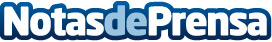 SlashMobility contarà este año por primera vez con presencia física en el Mobile World Congress 2012.Lunes 27 de febrero de 2012.

SlashMobility ha sido una de las empresas seleccionadas por la Generalitat de Cataluña, para representar en el MWC 2012 el tejido empresarial màs innovador y relevante del sector mobile de Cataluña. 
Datos de contacto:Emilio Avilés ÁvilaCEO+935532638Nota de prensa publicada en: https://www.notasdeprensa.es/slashmobility-contara-este-ano-por-primera-vez Categorias: E-Commerce http://www.notasdeprensa.es